    Проєкт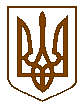 КАБІНЕТ МІНІСТРІВ УКРАЇНИПОСТАНОВАвід ____ ____________ 2022 р. № _______КиївПро затвердження Переліку ділянок надр (родовищ корисних копалин), які мають стратегічне значення для сталого розвитку економіки та обороноздатності держави, що надаватимуться у користування шляхом проведення аукціонів з продажу спеціальних дозволів на користування надрамиВідповідно до підпункту б підпункту 1 пункту 2 рішення Ради національної безпеки і оборони України від 16 липня 2021 р. «Про стимулювання пошуку, видобутку та збагачення корисних копалин, які мають стратегічне значення для сталого розвитку економіки та обороноздатності держави», введеного в дію Указом Президента України від 23 липня 2021 р.      № 306, Кабінет Міністрів України п о с т а н о в л я є:Затвердити Перелік ділянок надр (родовищ корисних копалин), які мають стратегічне значення для сталого розвитку економіки та обороноздатності держави, що надаватимуться у користування шляхом проведення аукціонів з продажу спеціальних дозволів на користування надрами, що додається.Прем’єр-міністр України				                   Д. ШМИГАЛЬ